										No.05/R/04/2021			Date:19th April, 2021ORDER	I have been directed by the Hon'ble Vice Chancellor, to state that in view of the ravages of the ongoing pandemic, there is rapid increase of staff and teachers falling prey to the disease. The University shall remain closed and campus sealed until 30th April, 2021.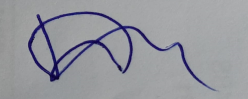 (A.K.Kanojia)Joint Registrar Copy to:All the Deans (Arts/Law/Commerce/Science) of University of Allahabad (UoA) Dean (Student Welfare / R & D/ College Development), UoA. All the Heads of Departments, UoA All Directors/Coordinators of the Institute/Centers of UoA.The Controller of Examination, UoAThe Librarian , UoaThe Proctor, UoAThe Registrar , UoAThe Finance Officer, UoA All Joint Registrar, Deputy Registrar and Assistant Registrar, UoA Law Officer, Placement Officer, Information Scientist , University Engineer, Estate   Manager, Security Officer of the UoA. Public Relation Officer/ APRO, UoA. All Principals of the Constituents Colleges , UoA. The CPIO, UoA In Charge , Legal Cell, UoA. In Charge, ICT Cell with request to upload the same on University's website. SVC for kind information of the Hon’ble Vice Chancellor.(A.K.Kanojia)Joint Registrar 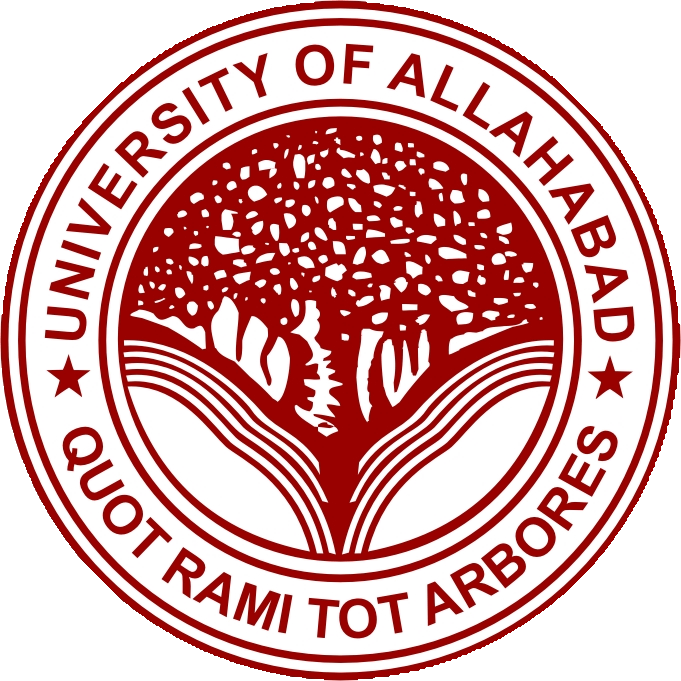 UNIVERSITY OF ALLAHABADPrayagraj – 211 002, U. P. (INDIA)